朔州市“铸魂·2024·清明祭英烈”活动倡议书全市党政机关、企事业单位、社会团体和广大市民朋友：家国又清明，鲜花祭英烈！为深入贯彻落实习近平总书记关于烈士褒扬工作的重要指示精神，引导社会各界缅怀英雄烈士、弘扬英烈精神、传承红色基因，切实做好我市清明期间烈士祭扫组织服务工作，现向社会各界和广大市民发出如下倡议:网上祭扫，寄托哀思从即日起至4月底，我市集中开展以“铸魂·2024·清明祭英烈”为主题的网上祭扫活动，以退役军人事务部门户网站和“中华英烈网”为主要祭扫平台，可点击下方链接直接进入中华英烈网，也可扫描“朔州市退役军人事务局”公众号二维码，点击“互动直通”模块，选择“缅怀英烈”，通过敬献花篮、祭奠英烈、观看视频展播等方式寄托哀思。中华英烈网链接：http://yinglie.chinamartyrs.gov.cn/24qm/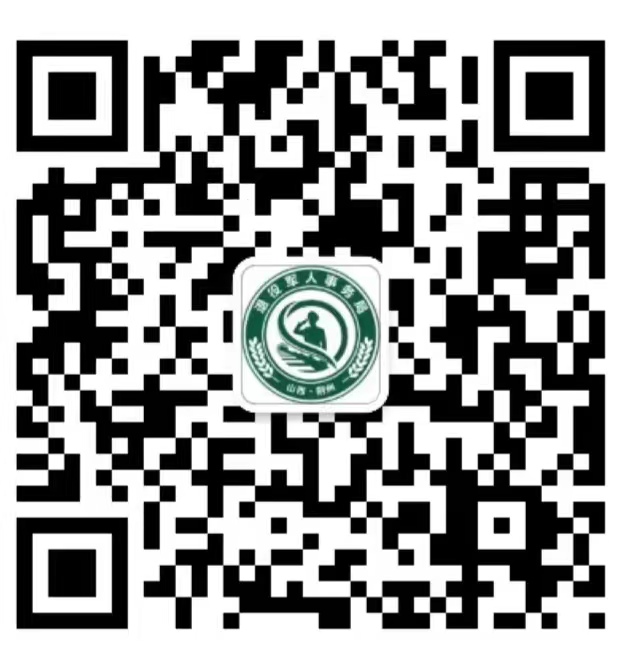 （长按扫描，进入朔州市退役军人事务局微信公众号）合理安排，预约登记个人祭扫活动，可在烈士陵园开放时间进行；团体祭扫活动，应提前2个工作日与烈士陵园进行预约登记，约定祭扫时间、参与人数、活动内容及服务需求。各县（市、区）退役军人事务局及烈士陵园组织工作人员、志愿者将主动提供免费代为祭扫服务，发送祭扫实景照片、视频，并在清明节期间为每位烈士墓擦拭墓碑、向烈士敬献鲜花活动，以绿色文明方式祭扫烈士、告慰烈士英灵。三、文明有序，平安清明社会各界人士前往烈士陵园祭扫，不得从事有损纪念英雄烈士环境和氛围的活动，不焚烧纸钱、不抛撒冥币、不燃放烟花鞭炮、不上香，提倡以鲜花、鞠躬、瞻仰、吊唁、扫墓等方式祭扫，禁止携带危险物品入园，禁止一切迷信活动，倡导肃穆、文明、安全、有序的祭扫新风尚。    四、缅怀先烈，传承基因倡议广大市民朋友充分利用“微博”、“微信”、“抖音”、“快手”等新媒体发布有关回忆文章诗词等文化作品以及身边的英烈精神感人故事等，进一步传承和弘扬英烈精神，营造学习英烈、缅怀英烈、致敬英烈、守护英烈的良好社会风尚。各中小学校可组织广大师生开展相关主题实践活动，通过制作手抄报、主题作文、举办书画作品展等方式将缅怀英烈活动引向深入。英魂永铭，浩气长存；缅怀先烈，砥砺前行；传承遗志，奋勇向前。让我们在缅怀中汲取力量，共同谱写新时代的华章。朔州市烈士陵园地址及联系方式 朔州市退役军人事务局                         2024年3月27日序号陵园名称地址联系电话1塞北革命烈士陵园朔城区鄯阳街金沙植物园西139949025602平鲁区李林烈士陵园平鲁区平万路1号187349548113山阴县下立羊泉烈士陵园山阴县下喇叭乡下立羊泉村东南139341991854应县烈士陵园应县南街与应元街交叉路口往南186034935995右玉烈士陵园右玉县城北虎山线东1.5公里贾家窑山松涛园18234930996